藝術創意產業學系 學生校外實習報告書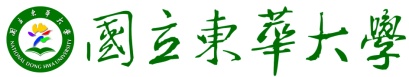 (封面自行設計)報告繳交日期（學生填）：	報告收件日期（授課老師填）：校外實習報告寫作及評核說明一、實習報告封面依封面格式繕打二、實習報告結構1.封面2.目錄3.實習計畫表4.前言5.本文（自行依實習工作計畫訂定題綱，如：第一階段報告可作實習公司簡介、組織、功 能等。題綱應先送輔導教師及單位主管確認核示，依報告結構繕寫）6.實習心得及實習情形照片7.對實習機構之建議8.參考文獻9.實習成績考評表 三、實習報告寫作1. 封面：依規定格式，勿另行設計或任加圖案2. A4 規格由左而右以電腦繕打3. 字體大小：題綱 14 號字、本文 12 號字，單行間距4. 自前言起編列頁碼5. 列印：以標楷書列印，雙面印刷6. 裝訂：用訂書機裝訂左側，勿用塑膠夾或鐵夾7. 勿影印現成資料充數，涉及公司技術機密資料不得列於報告 四、實習報告評核1.學生將實習報告繳交給主管時間2.請務必準時繳交，逾時將依規定核扣實習成績3.實習報告內容不符實際或未用心寫作者，請單位主管、任課教師給予輔導後退回學生修 訂後再予以評核4.實習報告修訂定案後，依序陳核，另印送實習機構主管一本，任課教師一本，學生自存 一本5.學生實習報告由各系存查，實習結束學生應將實習報告電子檔繳交任課教師彙集後送各 系製成光碟片保存6.實習成績不及格或中途停止實習者，將依規定補修學分7.實習報告封面格式如上頁，可自行設計學年 	學年度 	課程學制系(所班級 	系 	年級 學號姓名實習 機 構授課 教 師